EL INSTITUTO TECNOLÓGICO SUPERIOR DE CALKINÍ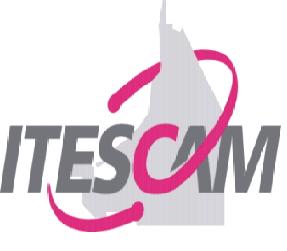 EN EL ESTADO DE CAMPECHEC O N V O C AA todos sus estudiantes actualmente inscritos a participar en las actividades que a continuación se enlistan, para integrar los clubs, talleres y equipos representativos del ITESCAM durante el ciclo escolar 2014-2015P.Club de Ajedrez.Taller de Dibujo.Taller de Fotografía.Folklore. Rondalla.Beisbol.Baloncesto.Futbol.  Escolta de la Bandera Nacional.Estandartes de las Carreras.Banda de Guerra.BASESA) FECHAS DE APERTURA Y CIERRE DE LA CONVOCATORIA: Quedan abiertas a partir de la presente publicación hasta el día martes 3 de febrero del  presente año a las 13:00 hrs. B) INSCRIPCIONES: En el Departamento de Cultura y Deporte Ubicado en la planta alta del edificio D, horarios de atención de 11:00 a 14:00 hrs.C) RAMAS: Varonil y Femenil.D) COMPROMISOS: Asistir puntualmente a las actividades.Participar en los torneos o ligas ya sean Municipales, Estatales o Intertecnologicos.Tener el 80 % de asistencias.Mantener su estatus de alumno regular.E) ESTIMULO A LOS SELECCIONADOS: será la cobertura del 100% de su colegiatura correspondiente al  semestre que comprende el ciclo escolar 2014-2015P.Los estímulos serán cubiertos al final del semestre, toda vez que cumplan los compromisos mencionados en el inciso (D).De faltar a uno de los compromisos mencionados en el inciso (D) serán dados de baja del programa y no recibirán estimulo alguno.G) TRANSITORIOS: Los casos no previstos en esta convocatoria serán resueltos por el Departamento de Cultura y Deporte.A T E N T A M E N T EDepartamento de Cultura y Deporte.